01.1a		Generic risk assessment form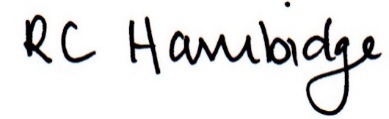 Rosalind Hambidge (Director)	Date: 26/01/2023Signed on behalf of Little Oak Pre-school (Witney) LtdPolicy review due: September 2023Risk area:Risk area:Carried out by:Carried out by:Date:Risk identifiedWho is at riskLevel of riskControl measure and person/s responsibleReview